Кандидатам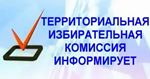 Прием документов от кандидатов при проведении выборов в органы местного самоуправления сельских поселений Рыбинского муниципального района Ярославской областиПериод приема документов, уведомляющих о выдвижении кандидата и (или) необходимых для регистрации кандидата, которые могут быть представлены в Территориальную избирательную комиссию Рыбинского района при проведении выборов в органы местного самоуправления сельских поселений Рыбинского района – в период с 24 июня 2020 года по 29 июля 2020 года. Время приема документов:- в рабочие дни с понедельника по четверг с 9.00 до 12.00 и с 13.00 до 18.00, -  в пятницу с 9.00 до 12.00 и с 13.00 до 16.00;- в выходные и праздничные дни с 10.00 до 14.00 (в случае уведомления кандидатом (иным уполномоченным лицом) Территориальной избирательной комиссии Рыбинского района, в том числе в устной форме, о намерении представления документов, направленного не позднее дня, предшествующего дню представления документов);  -  29 июля 2020 года (последний день) – с 9.00 до 24.00, перерыв с 12.00 до 13.00.